Have a go at these Literacy Ideas!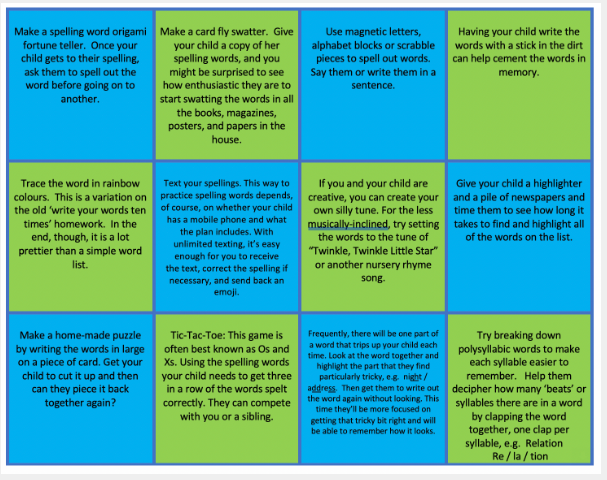 